Planmål for periodenStøtte barnas initiativ til samspill og støtte barnet i å sette egne grenser, respektere andres grenser og søke løsninger i konfliktsituasjoner (årsplan, s. 7)Bidra til at barna får felles erfaringer som grunnlag for lek […] (årsplan, s. 6)Sosialt mål for månedenAlle barn skal oppleve å få hjelp og støtte av ansatte som tar barns opplevelser på alvor (Handlingsplan for psykososialt barnehagemiljø, s. 3)I arbeid med å nå målene jobber vi med at de ansatte skal være tilstedeværende og imøtekommende. Vi skal og være med i lek på gulvet sammen med barna, der vi kan veilede i leken og skape gode møter mellom barna. Gjennom å være sammen med barna på gulvet i lek vil vi kunne gi en felles erfaring og synliggjøre verdien av felleskap.Evaluering av septemberBarna ser ut til å ha funnet sin plass i barnehagen, og har bygget en trygghet til oss voksne. Dette ser vi når barna kommer løpende inn på avdelingen om morgningen og at de smiler og ler i relasjon med andre barn og voksne. De viser mer følelser og opptrer mer selvstendig.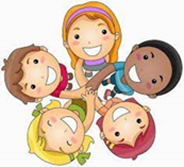 I september har vi jobbet med å etablere vennegrupper. En vennegruppe er når vi har delt inn barnegruppen inn i mindre grupper på 3-4 barn. Gjennom å bruke vennegruppene kan vi se at flere barn har funnet venner på avdelingen. I uke 38 hadde vi brannverns uke, hvor vi hadde stort fokus på at barna skulle bli kjent med nødnummer 110 og at brannvesen slukker brann. Vi snakket om røyk/brannvarsel pga. vi skulle ha en brannøvelse. Denne øvelsen opplevde vi gikk bra. Vi hadde forberedt barna godt på forhånd.  Dette tenker vi gjorde at barna ikke ble så redd. Temaarbeidet videreVi fortsetter temaarbeidet vennskap og fellesskap. Vi bruker vennebøkene med pinnsvin og kanin som gjengangsfigurer.  Vi har jobbet med «si stopp».  Videre vil vi jobber med boken å «vise følelser».  Men vi fortsatt har litt repetisjon av den første boken, i både samlinger og i lesestunder. 
«Støtte barna i å ta andres perspektiv, se en sak fra flere synsvinkler og reflektere over egne og andres følelser, opplevelser og meninger» (Kunnskapsdepartementet, s. 23).I oktober starter vi med aldersinndelte grupper sammen med Rødkløver, der barna skal få kunne bygge relasjoner med andre barn og voksne, sammen med trygge og kjente voksne fra Hvitveis. Barna skal få være med andre barn på sin alder og de voksne fra Rødkløver. Vi vil bruke disse gruppene når vi skal på teater i starten av oktober. InfoVi vil informere om at vi skal på teater 06.10 og 09.10, på disse dagene vil hviletiden bli forsinket til de som er på teater. Vi har også FN dagen nå i oktober og her ønsker vi å feire mangfoldet og vil derfor henge opp flagg og litt informasjon om landene som barna og deres foreldre representerer inne på Hvitveis. Månedsplan er i utgangspunktet slik dagene blir organisert. Dersom endringer oppstår er dette av hensyn til barnas beste, været i løpet av uken og sikkerhet. Vi vil også minne om klippe neglene til barna. Med Vennlig Hilsen Hvitveis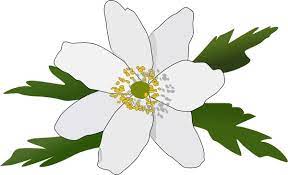 